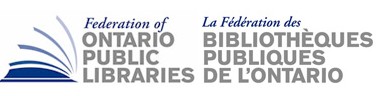 Federation of Ontario Public LibrariesMeeting of the Board of DirectorsFriday, Sept. 14, 201810:00 am – 2:00 pm Toronto reference LibraryFounders’ Room (main floor)789 Yonge street, torontoTeleconference InstructionsToll-free dial in number (US and Canada)1-855-220-7738International or local dial in number:1-647-788-4206Conference code:1508401#AGENDA									      	TIME (Min.)Call to Order, Roll Call		  2Regrets		  2Declarations of Conflict of Interest		  1Approval of Agenda *DOC1		  2Nominations: Mary Chevreau & Lita Barrie to Large Urban Caucus Representative *DOC2		 5Approval of Minutes of BoD Meeting – June 8, 2018 *DOC3	Stephen Abram	  2Approval of Chair’s Comments/Report	Julia Merritt	10Treasurer’s Update *DOC4	Wayne Greco	  5Approval of Executive Director’s Report *DOC5	Stephen Abram	10FOPL Land Acknowledgement *DOC6	Feather Maracle	10Proposed language for a provincial organizationCommunication, website, etc.Counsel’s Post-Election Recommendations DOC7		30Counsel Public Affairs and post=-election review meeting2018 Municipal ElectionsOverall Goals	Stephen Abram	20Art In Your Wallet Book Project	Stephen Abram	20Distribution StrategySales and PrintingFOPL Bylaws Update Discussion *DOC8 	Julia Merritt	15FOPL Executive Director Succession Plan DOC10	Stephen Abram	10Working Groups 	Stephen Abram	25CELUPL new leadershipIndigenous Library Partnerships Working GroupMarketing and Communications Advisory Working GroupGovernment Relations Working GroupLibrary Provincial People Capacity Working GroupMarketing Plan Project – Open Media Desk Update *DOC9	Brendan Howley	25Statistics Project Update and 2018 planning 	Stephen Abram	15Leadership Summit (Update – date TBD)	Stephen Abram	  5Other Business2018 FOPL Board Meeting Schedule Nov. 23, 2018, 10 am - 2 pm FOPL BoD MeetingA teleconference in Jan. 2019 to approve the audit report.The AGM at the OLA Super Conference in 2019 (Dates are Jan. 30-Feb. 2, 2019 with Library Board Boot Camp on Feb. 3, 2019)Short BoD Meeting after AGM for the purposes of electing FOPL executiveAdjournment* denotes attachments